Міністерство освіти і науки УкраїниЛьвівський національний університет імені Івана ФранкаФакультет журналістикиКафедра зарубіжної преси та інформаціїЗатверджено на засіданні кафедри зарубіжної преси та інформації факультету журналістики Львівського національного університету імені Івана Франка(протокол № 2 від 31.08.2022 р.)Завідувач кафедри – доктор наук із соціальних комунікацій, професор Марʼян ЖИТАРЮК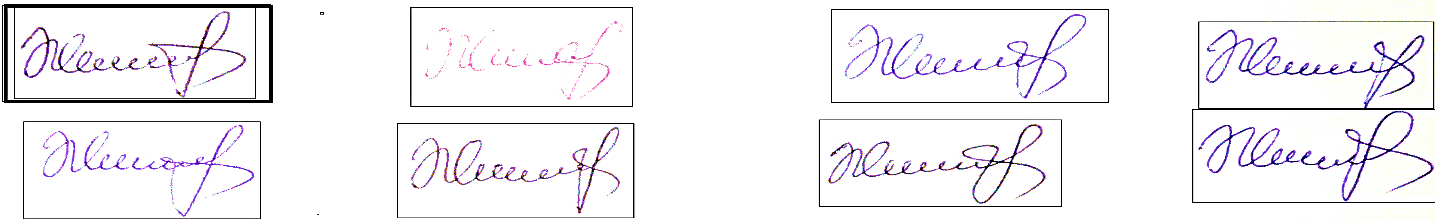 СИЛАБУС З НАВЧАЛЬНОЇ ДИСЦИПЛІНИ«Історія світової культури»,що викладається в межах ОПП першого (бакалаврського) рівня вищої освіти для здобувачів зі спеціальності 061 – журналістикаЛьвів – 2022СХЕМА КУРСУ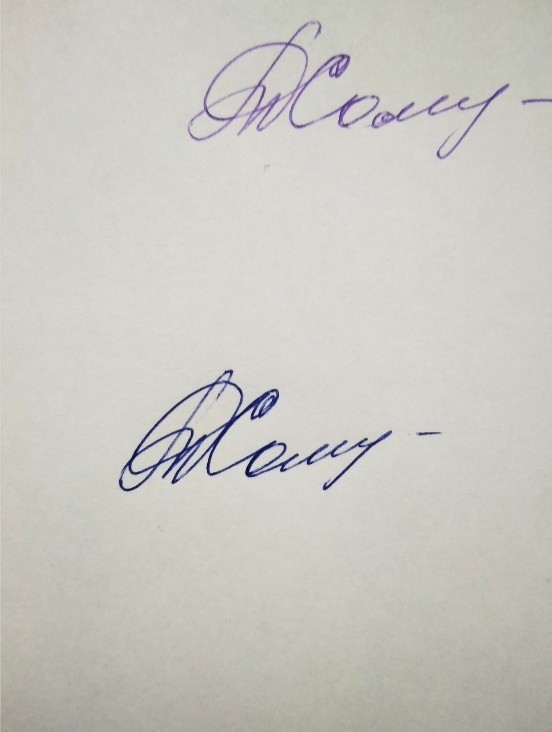 Підготувала                                                                                 доц. Т. М. Хоменко                                                            доц. О. Ю. КвасницяНазва дисципліни«Історія світової культури»Адреса викладання дисципліниВул. Генерала Чупринки, 49, ЛьвівФакультет та кафедра, за якою закріплена дисциплінаФакультет журналістики, кафедра зарубіжної преси та інформаціїГалузь знань, шифр та назва спеціальностіГалузь знань – 06 Журналістика, Спеціальність – 061 ЖурналістикаВикладачі курсуХоменко Тетяна Миколаївна, кандидат філологічних наук, доцент кафедри зарубіжної преси та інформації (денна форма навчання).Квасниця Ольга Юріївна, кандидат наук з соціальних комунікацій, доцент кафедри зарубіжної преси та інформації (заочна форма навчання).Балда Тарас Романович, асистент кафедри зарубіжної преси та інформації.Мельник Андрій Петрович, кандидат наук з соціальних комунікацій, доцент кафедри зарубіжної преси та інформації.Мельник Юрій Ігорович, кандидат наук з соціальних комунікацій, доцент кафедри зарубіжної преси та інформації.Контактна інформація викладачівtetyana.khomenko@lnu.edu.uahttps://journ.lnu.edu.ua/employee/homenko-t-m Львів, вул. Генерала Чупринки, 49, каб. 305olha.kvasnytsia@lnu.edu, Львів, вул. Генерала Чупринки, 49, каб. 305Taras.Balda@lnu.edu.uahttps://journ.lnu.edu.ua/employee/balda-t-rЛьвів, вул. Генерала Чупринки, 49, каб. 304Andriy.Melnyk@lnu.edu.uahttps://journ.lnu.edu.ua/employee/melnyk-a-pЛьвів, вул. Генерала Чупринки, 49, каб. 306Iurii.Melnyk@lnu.edu.uahttps://journ.lnu.edu.ua/employee/melnyk-yu-iЛьвів, вул. Генерала Чупринки, 49, каб. 306Консультації з курсу відбуваютьсяКонсультації відбуваються в день проведення лекцій/практичних занять (за попередньою домовленістю) та відповідно до графіка чергування викладачів  на кафедрі (вул. Генерала Чупринки, 49, ауд.  305). Також можливі он-лайн консультації через  Zoom, Telegram, Viber, E-mail. Час он-лайн консультацій можна також узгодити у телефонному режимі (тел. 0978689140) або, написавши  на електронну пошту викладача.Сторінка курсуhttps://journ.lnu.edu.ua/wp-content/uploads/2023/01/Sylabus-KhomenkoT-KvasnytsiaO-Istoriia-svitovoi-kulturyІнформація про курсДисципліна «Історія світової культури» є вибірковою дисципліною зі спеціальності 061 - Журналістика для освітньої програми бакалавр журналістики, яка викладається у 7 семестрі в обсязі 3,5 кредитів (за Європейською Кредитно-Трансферною Системою ECTS).Коротка анотація курсуКурс «Історія світової культури» дає цілісне уявлення про історію світової культури, систематизує знання студентів про культурно-історичні епохи, про формування картини світу і людини та стильових особливостей різних видів та жанрів мистецтв, пов’язаних із різночасовими  культуротворчими процесами. Мета та цілі курсуМета курсу: подати історію світової культури в широкому контексті, розглядаючи кожне явище як складову загальнокультурного світового процесу.Цілі (завдання) курсу: сформувати навички епічного пізнання світу через осмислення культурного багатоманіття;розкрити ідейно-естетичну специфіку кожного культурного періоду. розкрити ідейно-художню своєрідність творчості найвидатніших представників  культури кожного періоду, ознайомити студентів  зі змістом і поетикою їхніх провідних творів.прищепити навички  самостійної роботи з критичними джерелами: науковими статтями, монографіями, підручниками, енциклопедіями, словниками тощо.Література для вивчення дисципліниБазова:Гаврюшенко О.А., Шейко В.М., Кравченко О.В.  Історія світової культури https://library.nlu.edu.ua/POLN_TEXT/KNIGI/KONDOR/ISTORIA_Svit_kul_2006.pdfЗязюн І., Закович М.М., Семашко В. (2007). Культурологія: українська та зарубіжна культура : Навч. посібник. – Київ: Знання, 567с. http://politics.ellib.org.ua/pages-cat-88.htmlІсторія світової культури: Навч. посіб. / Керівник авт. колективу Л. Т. Левчук. — 3-тє вид., перероб. і доп. — К.: Центр учбової літератури, 2010. — 400 с. https://shron1.chtyvo.org.ua/Levchuk_Larysa/Istoria_svitovoi_kultury.pdfЛекції з історії світової та вітчизняної культури / за ред. проф. А. Яртися та проф. В. Мельника. – Л, 2005. https://studfile.net/preview/1852748/ або https://student-lib.net/index.php_page_0-95Шевнюк О. Історія мистецтв. https://textbook.com.ua/kulturologiya/1473448115 Шевнюк О.Л. Культурологія. Навчальний посібник. К., 2004. Допоміжна Білецький А. О. міфологія і міфи античного світу http://litopys.org.ua/slovmith/slovm02.htmГриценко Т.Б. Культурологія [Електронний ресурс] / Т.Б. Гриценко. – Режим доступу: http://studentbooks.com.ua/content/view/225/46/1/0/ Леві-Строс К. Первісне мислення. - К.,2000.Еліаде М. Трактат з історії релігій / пер. з фр. Олексія Панича. – К.: Дух і Літера, 2016. – 520 с.Харченко Л. Міфотворчість як дієвий чинник суспільно-політичного життя // Вісник Львівського Університету. Філософські науки. − 2003. − Вип. 5. − с. 191-199.Ясперс К. Осьова епоха / пер. з нім. Тарас Возняк. – «Ї».– Ч.3. – Лют. – 1990 [Електронний ресурс]. – Режим доступу: http://www.ji.lviv.ua/n3texts/jaspers.htmЛіндсей Д. Коротка історія культури. В 2-х томах: Пер. з англ. В. Т Л.Герасимчуків. – К.: Мистецтво, 1995.Еліаде Мірча. Священне і мирське; Міфи, сновидіння і містерії, Мефістофель і андрогін. Окультизм, ворожбитство та культурні вподобання. – К.: Основи, 2001.Історія художньої культури. Західна Європа XIX-XX ст. [Текст] : підруч. для студ. вищ. навч. закл. мистецтва і культури / В. М. Шейко, О.А. Гаврюшенко, О. В. Кравченко ; Харк. держ. акад. культури. Х. : ХДАК, 2001. 205 c.Ортега-і-Гассет Х. Бунт мас: http://ae-lib.org.ua/texts/ortega-y-gaset__masa__ua.htm.Павлов, О. І. Тенденції розвитку цивілізацій у контексті глобалізації [Текст] : навч. посіб. / Павлов Олександр Іванович ; Нац. акад. держ. упр. при Президентові України ; Одес. регіон. ін-т держ. упр., Каф. регіон. політики та публ. адміністрування. - Вид. 2-ге. - Одеса : Астропринт, 2011. - 288 с. https://pidru4niki.com/85902/kulturologiya/klasifikatsiya_svitovoyi_istoriyi_narodiv_osovimКонцепція "конфлікту цивілізацій" С.Гантінгтона. http://kimo.univ.kiev.ua/Phil/69.htmІнформаційні ресурсиhttp://mari.kiev.ua/publications/scientific-publications – Інститут проблем сучасного мистецтва НАМ Україниhttp://issues-culture-knukim.pp.ua/ – Часопис «Питання культурології».http://www.ji-magazine.lviv.ua/index.htm – Часопис ЇТривалість курсуКурс складається зі 105 год.Обсяг курсу32 год. лекційних занять 32 год. практичних занять та 41 год. самостійної роботи. Тижневе навантаження студента складає 4 год. аудиторних занять Очікувані результати навчанняПісля завершення курсу студент має знати:основні етапи розвитку світової культури;стилістичні особливості кожного культурного періоду;принципи й методи аналізу періодів і стилів;провідні тенденції розвитку світової культури;часові, просторові обрії, картину світу і людини основних періодів розвитку культури;особливості образного мислення, притаманного різним періодам та їхні прояви у різноманітних сферах культури;ідейний, психологічний, знаково-символічний художній контекст минулого, що трансформується і проектується у сучасне і майбутнє.       знакові постаті та знакові явища світової культури.Після завершення курсу студент має вміти: аналізувати основні тексти культури;орієнтуватися в стилях, напрямках мистецтва;творчо застосовувати набуті знання у власній журналістській практиці. Ключові словаІсторія культури, мультикультуралізм, культурно-історична епоха, артефакт, міфологічне мисленняФормат курсуСтаціонарне навчання: 64 год. аудиторних занять (32 год. лекцій, 32 год. практичних занять) та 41 год. – самостійна робота.Заочне навчання:20 год. аудиторних занять (18 год. лекцій, 2 год. практичних занять) та 85 год. – самостійна робота.ТемиДив. СХЕМУ КУРСУ, додану до силабусаПідсумковий контроль, формаПідсумком курсу «Історія світової культури» є залік за результатами роботи студента впродовж семестру.ПререквізитиДля вивчення курсу студенти потребують базових знань з загальних та журналістикознавчих дисциплін, достатніх для сприйняття категоріального апарату бакалавраНавчальні методи та техніки під час викладання курсуЛекції, дискусії, метод презентацій, методи усного та письмового опитування, групова робота.Необхідне обладнанняКомп’ютер, мультимедійний проектор, доступ до мережі інтернет, ноутбук, мобільний телефон чи планшет.Критерії оцінювання (окремо для кожного виду навчальної діяльності)Залік за 100-бальною системою 80 б – студенти набирають впродовж практичних занять, 10 б – схема розвитку історії світової культури з відповідним аналізом, 10 б – порівняльна характеристика культурно-історичних епох (Античності-Середньовіччя-Відродження; Середньовіччя-Відродження-Бароко; Класицизму-Романтизму-Реалізму (за вибором студента).). Підсумкова максимальна кількість балів – 100.Письмові роботи: Очікується, що студенти виконають декілька видів письмових робіт (таблиця-схема, есе). Академічна доброчесність: Очікується, що роботи студентів будуть оригінальними дослідженнями чи міркуваннями. Виявлення ознак академічної недоброчесності в письмовій роботі (відсутність посилань на використані джерела, списування) є підставою для її незарахуванння. Відвідання занять: Очікується, що всі студенти відвідають усі аудиторні заняття з курсу. Про неможливість відвідати заняття студенти мають повідомляти викладача особисто або через старост груп. У будь-якому разі вони зобов’язані дотримуватися усіх термінів, що визначені для виконання усіх видів письмових робіт, передбачених курсом. Література. Усю літературу, яку студенти не зможуть знайти самостійно, викладач надасть виключно в освітніх цілях без права її передачі третім особам. Студенти також заохочуються до використання іншої літератури та джерел, яких немає у переліку рекомендованих. Політика виставлення балів. Враховуються бали, набрані протягом семестру. Обов’язково враховуються присутність на заняттях та активність студента під час практичного заняття. Жодні форми порушення академічної доброчесності не толеруються.ОпитуванняАнкету-оцінку з метою оцінювання якості курсу буде надано по завершенні курсу.Тиж/Дата/ГодТема, план, короткі тезиФорма діяльності (заняття)* *лекція, самостійна, дискусія, групова робота)Література   Ресурси в інтернетіЗавдання, год.Термін виконанняЗмістовий модуль №1.Світовий розвиток культури. Античний світ. Великі культури давнини. Змістовий модуль №1.Світовий розвиток культури. Античний світ. Великі культури давнини. Змістовий модуль №1.Світовий розвиток культури. Античний світ. Великі культури давнини. Змістовий модуль №1.Світовий розвиток культури. Античний світ. Великі культури давнини. Змістовий модуль №1.Світовий розвиток культури. Античний світ. Великі культури давнини. Змістовий модуль №1.Світовий розвиток культури. Античний світ. Великі культури давнини. 1-2Тема 1.Схема світового розвитку культури. Поняття про множинність теорій історії культури.Вісь історії та концепція «осьового часу».«Духовна революція» як ознака І-го і ІІ-го «осьового часу».Універсальність концепції К.Ясперса. Концепція С.Гантінгтона як своєрідне продовження концепції К..Ясперса на рівні формування культурних регіонів. Конфронтація культур (за С.Гантінгтоном) на політичному, економічному, релігійному грунті.Лекція + практичне(4 год. лекц.4 год. практ)1.Павлов, О. І. Тенденції розвитку цивілізацій у контексті глобалізації [Текст] : навч. посіб. /  Вид. 2-ге. - Одеса : Астропринт, 2011. - 288 с. https://pidru4niki.com/85901/kulturologiya/kontseptsiya_osovogo_chasu_yaspersa_metodologiya_doslidzhennya_istorichnogo_protsesuhttps://pidru4niki.com/85902/kulturologiya/klasifikatsiya_svitovoyi_istoriyi_narodiv_osovim2.Ясперс К. Осьова епоха / пер. з нім. Тарас Возняк. – «Ї».– Ч.3. – Лют. – 1990 [Електронний ресурс]. – Режим доступу: http://www.ji.lviv.ua/n3texts/jaspers.htm3.Концепція "конфлікту цивілізацій" С.Гантінгтона. http://kimo.univ.kiev.ua/Phil/69.htmЗавдання на самостійне опрацювання:опрацювати запропоновану літературу. Підготуватись до дискусії на тему: «Універсальність концепції К.Ясперса» та «Концепція С.Гантінгтона як своєрідне продовження концепції К..Ясперса на рівні формування культурних регіонів».(4 год.)2 тижні3-4Тема 2Первісна культура. Знаки і символи первісного мистецтваМіфологічне мислення. Міфологічна модель світуПервісна культура як дитинство культури світової. «Намацування» себе у світіВідтворення космічного порядку і пошук гармонії та рівноваги задля відчуття власної значущості у хисткому хаотичному світі.Універсальність мови первісного мистецтва.Знаково-символічна однорідність відтворення світу;знаки і символи первісного малярства;тематична спорідненість; перші види знакової комунікації.Формування уявлень про світ і людину у ньому як формування певної системи знань.«Неолітична революція» як якісна зміна в житті первісного  суспільства.Уявлення про міф і міфологічне мислення (міфологічна та історична свідомість).Утвердження нового визначення міфу у ХХ сторіччі (світ як вічне повернення). Типологія міфів (поняття про космогонію та антропогонію).Міф доісторії та філософія історії (за К.Ясперсом).Світове дерево як символ сакралізації та вічності світу. Міфологія чисел. Міфологія висока і міфологія народна. Культурний герой. Тотемізм, анімізм, антропоморфізм, політеїзм та ін.Семантичні опозиції як вихідний будівельний матеріал міфотворення.Формування міфологічної свідомості як вияв тлумачення причинно-наслідкового світу первісною людиною. Міфотворчість як плід колективної фантазії.Тотемізм, зооморфізм, анімізм, фетишизм як формування віри у надприродне перетворення. Образи символи. Образи-метафори. Асоціативний ряд.Узгодження мікрокосму людини із макрокосмом.Міф як система оповідей про дійсність у вигляді нерозчленованого синкретичного ритуалу (танцю, пісні, обряду).Сучасне міфотворення. Роль ЗМІ у творенні міфів (політичних, економічних, соціальних, культурних, геополітичних та ін.). Лекція + практичне(4 год. лекц.4 год. практ)1. Білецький А. О. міфологія і міфи античного світу http://litopys.org.ua/slovmith/slovm02.htm 2. Леві-Строс К. Первісне мислення. - К.,2000.3. Еліаде М. Трактат з історії релігій / пер. з фр. Олексія Панича. – К.: Дух і Літера, 2016. – 520 с.4.Лекції з історії світової та вітчизняної культури / за ред. проф. А. Яртися та проф. В. Мельника. – Л, 2005. https://studfile.net/preview/1852748/ або https://student-lib.net/index.php_page_0-955.Харченко Л. Міфотворчість як дієвий чинник суспільно-політичного життя // Вісник Львівського Університету. Філософські науки. − 2003. − Вип. 5. − с. 191-199. 5. Шевнюк О. Історія мистецтв. https://textbook.com.ua/kulturologiya/1473448115Завдання на самостійне опрацювання:опрацювати запропоновану літературу. Підготуватись до дискусії на тему: «Універсалії первісної культури чи спроби впорядкування хисткого хаотичного світу», «Міфотворчість сучасності. Роль ЗМІ у творенні міфів (політичних, економічних, соціальних, культурних, геополітичних та ін.). »(4 год.)2 тижні5-6Тема 3Великі культури давнини. Картина світу і людина великих культур давнини.Культурна одностайність доісторії;Великі культури давнини і їхній вплив на формування подальшого культурного обширу, культурні трансформації;Осьові народи і маргінальні культури;З чим народи підійшли до історії і з чим вони увійшли в історію?Шлях великих культур давнини від мовчання в доісторії до голосу в історії.«Ідеологія зерна» як основа світогляду представників великих культур давнини.Міфотворчість як філософія освоєння світу.Картина світу і людина шумеро-вавилонської,єгипетської, китайської, індійської та японської культур культур.Прогалини в теорії К.Ясперса.Лекція + практичне(4 год. лекц.4 год. практ)1.Історія світової культури: Навч. посіб. / Керівник авт. колективу Л. Т. Левчук. — 3-тє вид., перероб. і доп. — К.: Центр учбової літератури, 2010. — 400 с. https://shron1.chtyvo.org.ua/Levchuk_Larysa/Istoria_svitovoi_kultury.pdf2.Павлов, О. І. Тенденції розвитку цивілізацій у контексті глобалізації [Текст] : навч. посіб. /  Вид. 2-ге. - Одеса : Астропринт, 2011. - 288 с. https://pidru4niki.com/85901/kulturologiya/kontseptsiya_osovogo_chasu_yaspersa_metodologiya_doslidzhennya_istorichnogo_protsesuhttps://pidru4niki.com/85902/kulturologiya/klasifikatsiya_svitovoyi_istoriyi_narodiv_osovim3.Харченко Л. Міфотворчість як дієвий чинник суспільно-політичного життя // Вісник Львівського Університету. Філософські науки. − 2003. − Вип. 5. − с. 191-199. 3.Концепція "конфлікту цивілізацій" С.Гантінгтона. http://kimo.univ.kiev.ua/Phil/69.htmШевнюк О.Л. Культурологія. Навчальний посібник. К., 2004.Завдання на самостійне опрацювання:опрацювати запропоновану літературу. Підготуватись до дискусії на тему: «Великі культури давнини і їхній вплив на формування подальшого культурного обширу» та «Картина світу і людина великих культур давнини».(5 год.)2 тижні7-8Тема 4Культура античності як універсальна культурна і мистецька матриця світової культуриОсобливості античної культури та її історичне місце.Суть поняття «античність».Джерела та основні етапи культурного розвитку стародавньої Греції.Піднесення і падіння давньоримської культури.Міфологія і античне мистецтво.Лекція + практичне(4 год. лекц.4 год. практ)1.Історія світової культури: Навч. посіб. / Керівник авт. колективу Л. Т. Левчук. — 3-тє вид., перероб. і доп. — К.: Центр учбової літератури, 2010. — 400 с. https://shron1.chtyvo.org.ua/Levchuk_Larysa/Istoria_svitovoi_kultury.pdf2. Лекції з історії світової та вітчизняної культури / за ред. проф. А. Яртися та проф. В. Мельника. – Л, 2005. https://studfile.net/preview/1852748/ або https://student-lib.net/index.php_page_0-953.Шевнюк О. Історія мистецтв. https://textbook.com.ua/kulturologiya/14734481154.Шевнюк О.Л. Культурологія. Навчальний посібник. К., 2004.Завдання на самостійне опрацювання:опрацювати запропоновану літературу. 1.Підготуватись до дискусії на тему: «Розвиток культури стародавньої Греції. Картина світу і людина» та «Піднесення і падіння давньоримської культури».2.На основі опрацьованого в Змістовому модулі №1 матеріалу створити свою схему розвитку історії світової культури, прокоментувати свою позицію у цьому питанні.(7 год.)2 тижніЗмістовий модуль №2Культура Середньовіччя, Відродження, Бароко. Культура ХУІІ-ХХ ст. Змістовий модуль №2Культура Середньовіччя, Відродження, Бароко. Культура ХУІІ-ХХ ст. Змістовий модуль №2Культура Середньовіччя, Відродження, Бароко. Культура ХУІІ-ХХ ст. Змістовий модуль №2Культура Середньовіччя, Відродження, Бароко. Культура ХУІІ-ХХ ст. Змістовий модуль №2Культура Середньовіччя, Відродження, Бароко. Культура ХУІІ-ХХ ст. Змістовий модуль №2Культура Середньовіччя, Відродження, Бароко. Культура ХУІІ-ХХ ст. 9-10Тема 5Картина світу і людина Середньовіччя. Культура  Візантії.Перехід від античності до середньовіччя як світоглядна революція.Від орієнтації на «природний космос» і «раціональний логос» до орієнтації на надприродного бога та ірраціональну віру. Поняття теоцентризму. Людина-страстотерпець у середньовічній культурі.Нова художня мова середньовічної культури. Поняття про простір і час, про слово та ідею.3 хронологічних етапи культурного розвитку (к-ра дороманська, романська, готика).Загальна характеристика Візантійської культури. Перехрестя шляхів, народів, епох.Сакралізація образу базилева. Світське і патріарше коронування. (найголовніші чесноти, імператорське благочестя і т. ін.). Ієрархічна структура християнської церкви. Монарх крізь призму християнства.Символізм християнського мистецтва (архітектура, монументальний живопис, іконопис).Риси візантійського стилю.Вплив Візантії на світовий культурний процес.Ікона. Герменевтика ікони.Ікона як видимий образ невидимого світу.Витоки ікони і «Темні віки» в історії іконопису.Характеристика ікони. Поняття про канон.Іконографічні типи (богородичні та христологічні).Значення жесту в іконографії.Лекція + практичне(4 год. лекц.4 год. практ)1.Гриценко Т.Б. Культурологія [Електронний ресурс] / Т.Б. Гриценко. – Режим доступу: http://studentbooks.com.ua/content/view/225/46/1/0/ 2.Історія світової культури: Навч. посіб. / Керівник авт. колективу Л. Т. Левчук. — 3-тє вид., перероб. і доп. — К.: Центр учбової літератури, 2010. — 400 с. https://shron1.chtyvo.org.ua/Levchuk_Larysa/Istoria_svitovoi_kultury.pdf3. Лекції з історії світової та вітчизняної культури / за ред. проф. А. Яртися та проф. В. Мельника. – Л, 2005. https://studfile.net/preview/1852748/ або https://student-lib.net/index.php_page_0-954.Шевнюк О. Історія мистецтв. https://textbook.com.ua/kulturologiya/14734481155.Шевнюк О.Л. Культурологія. Навчальний посібник. К., 2004.Завдання на самостійне опрацювання:опрацювати запропоновану літературу. Підготуватись до дискусії на тему: «Перехід від античності до середньовіччя як світоглядна революція» та «Вплив Візантії на світовий культурний процес».(4 год.)2 тижні11-12Тема 6Картина світу і людина доби ВідродженняСоціально-економічні ті політичні передумови західноєвропейського відродження. Філософські основи ренесансного антропоцентризму. Відмінність ренесансного світогляду від світогляду середньовічного. Новий спосіб думання.Основні принципи Ренесансу: синтез і повнота життя, гармонія і пропорція. Італійський Ренесанс. Хронологічні межі доби Відродження (від Перед відродження до мистецтва високого Відродження). Основні тенденції розвитку Північного Відродження.Гуманістична парадигма європейського Відродження.Тіні Відродження.Ренесанс в Україні.Лекція + практичне(4 год. лекц.4 год. практ)1.Гриценко Т.Б. Культурологія [Електронний ресурс] / Т.Б. Гриценко. – Режим доступу: http://studentbooks.com.ua/content/view/225/46/1/0/ 2.Історія світової культури: Навч. посіб. / Керівник авт. колективу Л. Т. Левчук. — 3-тє вид., перероб. і доп. — К.: Центр учбової літератури, 2010. — 400 с. https://shron1.chtyvo.org.ua/Levchuk_Larysa/Istoria_svitovoi_kultury.pdf3. Лекції з історії світової та вітчизняної культури / за ред. проф. А. Яртися та проф. В. Мельника. – Л, 2005. https://studfile.net/preview/1852748/ або https://student-lib.net/index.php_page_0-954.Шевнюк О. Історія мистецтв. https://textbook.com.ua/kulturologiya/14734481155.Шевнюк О.Л. Культурологія. Навчальний посібник. К., 2004.Завдання на самостійне опрацювання:опрацювати запропоновану літературу. Підготуватись до дискусії на тему: «Відмінність ренесансного світогляду від світогляду середньовічного. Новий спосіб думання» та «Італійський Ренесанс & Північний Ренесанс: спільне та відмінне у переживанні реалій».(5 год.)2 тижні13-14Тема 7Картина світу і людина доби Бароко. Естетичні принципи класицизмуКультура Бароко як сплав культури Середньовіччя і Ренесансу. Світоглядна революція ХУІІ ст., формування нової картини світу.Нова концепція людини. Барокова людина як межова людина (на межі між великим реформатором і великим авантюристом).Універсальність художнього мислення, космобачення як визначальна риса Бароко. Тематичний, сюжетний і психологічний динамізм барокової культури.Соціально-духовні основи класицизму.Ідея розумності, впорядкованості, „правильності” як центральна ідея класицизму.Раціоналістичний характер стильової системи мистецтва класицизму.Особливості класицизму ХУІІ ст. і  ХУІІІ ст.Класицизм як мова просвітництва.Краса як основний естетичний ідеал.Лекція + практичне(4 год. лекц.4 год. практ)1.Гриценко Т.Б. Культурологія [Електронний ресурс] / Т.Б. Гриценко. – Режим доступу: http://studentbooks.com.ua/content/view/225/46/1/0/ 2.Історія світової культури: Навч. посіб. / Керівник авт. колективу Л. Т. Левчук. — 3-тє вид., перероб. і доп. — К.: Центр учбової літератури, 2010. — 400 с. https://shron1.chtyvo.org.ua/Levchuk_Larysa/Istoria_svitovoi_kultury.pdf3. Лекції з історії світової та вітчизняної культури / за ред. проф. А. Яртися та проф. В. Мельника. – Л, 2005. https://studfile.net/preview/1852748/ або https://student-lib.net/index.php_page_0-954.Шевнюк О. Історія мистецтв. https://textbook.com.ua/kulturologiya/14734481155.Шевнюк О.Л. Культурологія. Навчальний посібник. К., 2004.Завдання на самостійне опрацювання:опрацювати запропоновану літературу. Підготуватись до дискусії на тему: «Барокова людина як межова людина (на межі між великим реформатором і великим авантюристом)» та «Краса як основний естетичний ідеал класицизму».(5 год.)2 тижні15-16Тема 8Ідейні, стилістичні, естетичні, художні особливості культури ХІХ сторіччя. Культура сучасності як феномен омасовленняЗагальні риси розвитку культури XIX століттяРозвиток національних культур та виникнення культурних феноменів.Основні художньо-мистецькі напрями XIX століття (класицизм ХУІІІ-ХІХ ст.; романтизм як система ідейно-художніх прин-ципів; становлення реалізму як художнього напрямку).Криза у мистецтві XIX століття та шляхи її подолання (від натуралізму до символізму).Культура ХХ-ХХІ-го ст. в контексті історії світової культури.Соціальні зміни у суспільстві і їхній вплив на формування і розвиток нових напрямів культури.Альфонс Муха – новий голос нової доби.Культурні течії міжвоєння.Мистецтво ХХ – го ст. як еволюція, бунт проти реальності, втеча від реальності.Лекція + практичне(4 год. лекц.4 год. практ)1.Гриценко Т.Б. Культурологія [Електронний ресурс] / Т.Б. Гриценко. – Режим доступу: http://studentbooks.com.ua/content/view/225/46/1/0/ 2.Історія світової культури: Навч. посіб. / Керівник авт. колективу Л. Т. Левчук. — 3-тє вид., перероб. і доп. — К.: Центр учбової літератури, 2010. — 400 с. https://shron1.chtyvo.org.ua/Levchuk_Larysa/Istoria_svitovoi_kultury.pdf3. Лекції з історії світової та вітчизняної культури / за ред. проф. А. Яртися та проф. В. Мельника. – Л, 2005. https://studfile.net/preview/1852748/ або https://student-lib.net/index.php_page_0-954.Шевнюк О. Історія мистецтв. https://textbook.com.ua/kulturologiya/14734481155.Шевнюк О.Л. Культурологія. Навчальний посібник. К., 2004.Завдання на самостійне опрацювання:опрацювати запропоновану літературу. Підготуватись до дискусії на тему: «Ідейні, стилістичні, естетичні, художні особливості культури ХІХ сторіччя» та «Культура сучасності як феномен омасовлення».На основі опрацьованого матеріалу Змістового модулю №2 підготувати порівняльну характеристику різних культурних епох, наприклад: Античності-Середньовіччя-Відродження; Середньовіччя-Відродження-Бароко; Класицизму-Романтизму-Реалізму (за вибором студента).(7 год.)2 тижні